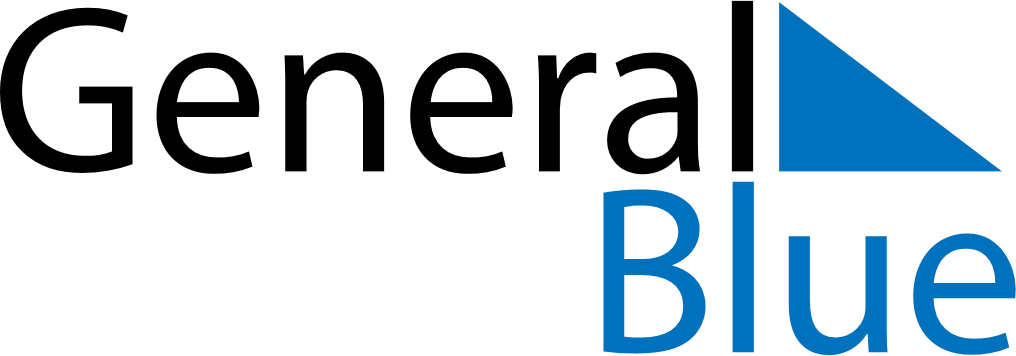 May 2034May 2034May 2034May 2034May 2034SundayMondayTuesdayWednesdayThursdayFridaySaturday12345678910111213141516171819202122232425262728293031